ROVNOVÁŽNÉ ÚSTROJÍPracuj s učebnicí na str. 89 nahoře:Vnitřní ucho obsahuje ………………, která nám umožňují stát ………………………… a pohybovat se bez ztráty …………………………………. – označujeme je jako ……………………………  …………………………Je to čidlo pro vnímání ……………………………… hlavy a čidlo pro vnímání ………………………. hlavy.Signály z čidel jsou vedeny do …………………….. do centra pro ………………………………….PÉČE O SLUCHSluch zhoršuje nadměrný ……………………. Hlasitost zvuku se měří v …………………………………..Hladina zvuku nad ………………. decibelů může být zdraví škodlivá a poškodit …………………….PORUCHY SLUCHU…………………………………. nebo úplná …………………………. mohou být vrozené, nebo způsobené………………………………. či ……………………………….Častým onemocněním dětí je zánět ……………………………..  …………………..Senioři většinou …………………. slyší. Je to způsobeno tím, že s ………………………. některé sluchové buňky …………………………..CHUŤPracuj s učebnicí na str. 90 nahoře:Orgány chuti jsou  …………………………………  ………………………….. umístěné zejména na ………………………………. jazyka.Rozeznáváme 4 základní chuti: …………………………, ………………………, ……………………… a …………………………...Další chuti vznikají jejich …………………………………..ČICHPracuj s učebnicí na str. 90:Kde najdeme čichové buňky? V horní ……………………..  ………………………  ………………………..Čichem rozeznáváme různé ………………………. látky.Chuť a čich se vzájemně ……………………………….. a v ……………………………. kůře vytváří………………………………  vjem.Umístění čichových buněk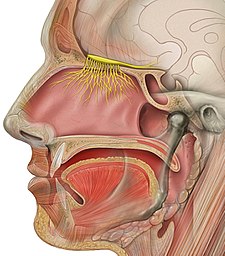 HMATPracuj s učebnicí na str. 91:Kůže obsahuje ……………………….. tělíska (receptory), která vnímají ………………..,  …………………,………………………. nebo …………………….Pracuj se zajímavostmi  Z na str. 91:Hmatová tělíska pro dotyk se nacházejí zejména na konečcích ……………………., …………………..,………………….. a na špičce ………………………